First Aid Quiz 1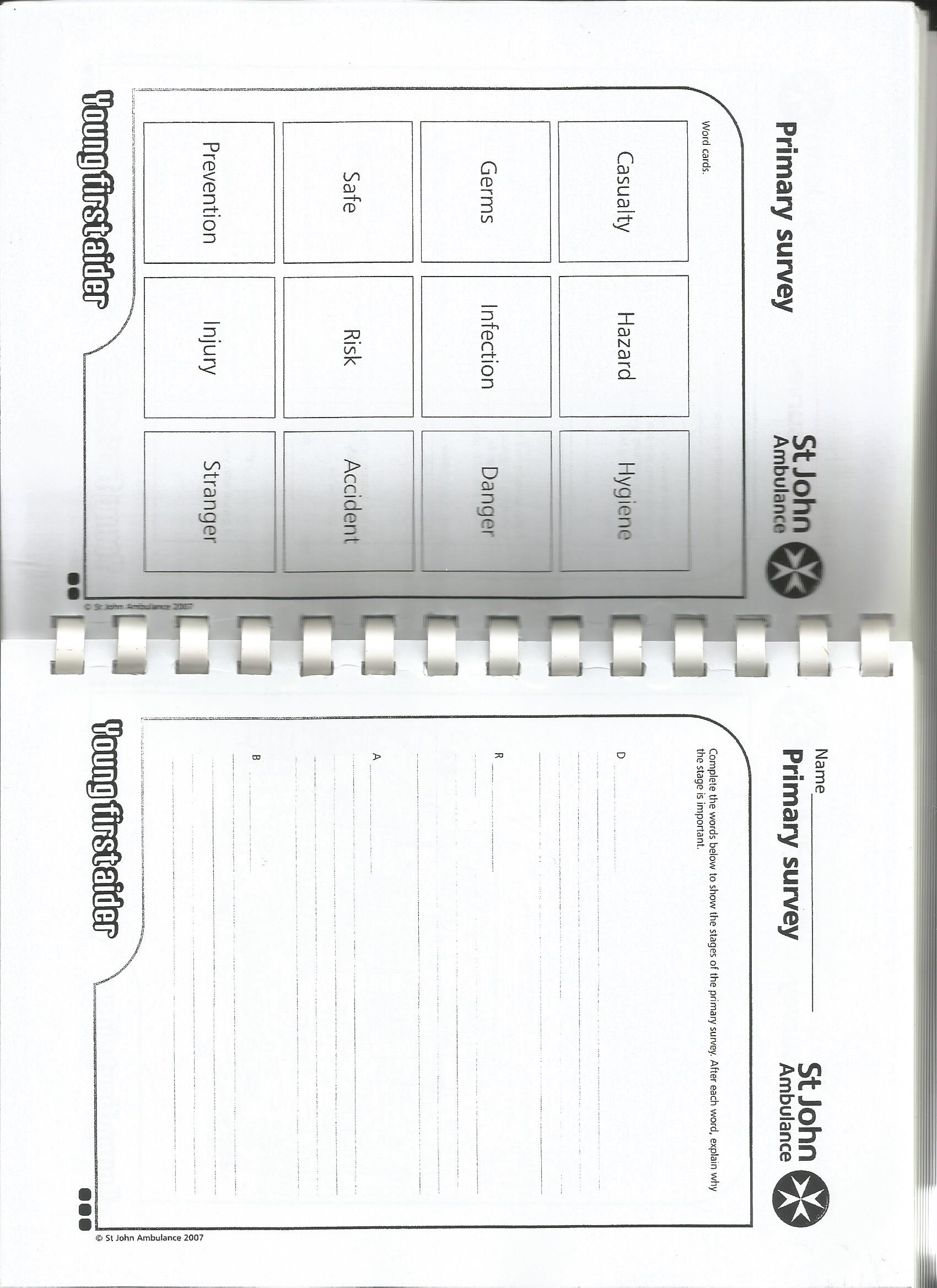 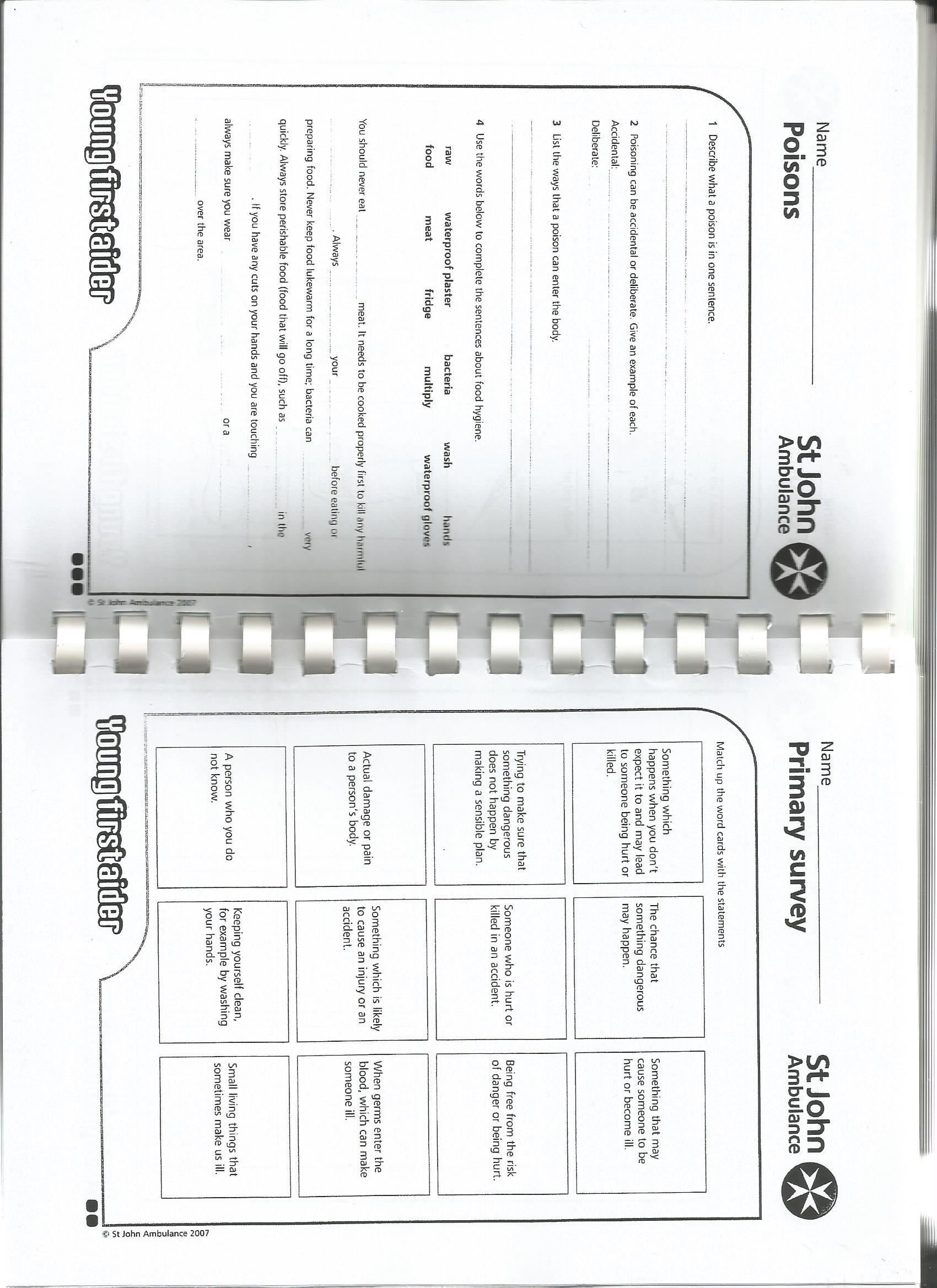 Primary Survey WordsHere are 12 words to do with the Primary Survey.Match them up with the 12 statements.